                                                                                                                                                                                                        О Т К Р Ы Т О Е    А К Ц И О Н Е Р Н О Е     О Б Щ Е С Т В О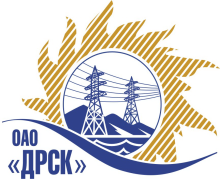 		Итоговый протоколгород  Благовещенск, ул. Шевченко, 28ПРЕДМЕТ ЗАКУПКИ:открытый запрос предложений «Путевки (детские), лагерь для нужд филиала ОАО «ДРСК» «Приморские электрические сети»Закупка проводится согласно ГКПЗ 2013г. раздела 10 «Прочие услуги»  № 1626  на основании указания ОАО «ДРСК» от  15.04.2014 г. № 91.Плановая стоимость закупки:  1 200 000,00  руб. без НДС.Форма голосования членов Закупочной комиссии: очно-заочнаяПРИСУТСТВОВАЛИ:	На заседании присутствовали 8 членов Закупочной комиссии 2 уровня. ВОПРОСЫ, ВЫНОСИМЫЕ НА РАССМОТРЕНИЕ ЗАКУПОЧНОЙ КОМИССИИ: О признании предложения соответствующим условиям закупкиО признании запроса предложений несостоявшимсяРАССМАТРИВАЕМЫЕ ДОКУМЕНТЫ:Протокол вскрытия конвертов от 28.04.2014г. № 301/ПрУ-ВВОПРОС 1: О признании предложения соответствующим условиям закупкиПредложение ООО «Дальневосточный центр отдыха «Ритм-10» г. Владивосток (1 178 000,00 руб. без НДС) признается удовлетворяющим по существу условиям закупки. Предлагается принять данное предложение к дальнейшему рассмотрениюВОПРОС 2 «О признании запроса предложений несостоявшимся»ОТМЕТИЛИ:Поскольку одна  заявка ООО «Дальневосточный центр отдыха «Ритм-10» г. Владивосток соответствует условиям закрытого запроса цен, на основании пункта 5 статьи 447 части первой Гражданского кодекса Российской Федерации Закупочной комиссии предлагается признать данную закупку  не состоявшейся.РЕШИЛИ:Признать предложение ООО «Дальневосточный центр отдыха «Ритм-10» г. Владивосток соответствующим условиям закупки.Признать закупку ««Путевки (детские), лагерь для нужд филиала ОАО «ДРСК» «Приморские электрические сети» как несостоявшийся в связи с подачей менее двух предложений.В связи с тем, что, по мнению Закупочной комиссии, исчерпаны лимиты времени на выполнение процедур закупок проведение новой закупки не приведет к изменению круга Участников и появлению другого победителя, осуществить закупку у единственного источника у ООО «Дальневосточный центр отдыха «Ритм-10» г. Владивосток со стоимостью 1 178 000,00  руб. без учета НДС (НДС не облагается). Условия финансирования: 100% предоплата  не позднее 10 дней до начала заезда детей. Срок выполнения работ: 17.07.2014 г. – 28.08.2014 г. Срок действия оферты до 01.07.14 г.ДАЛЬНЕВОСТОЧНАЯ РАСПРЕДЕЛИТЕЛЬНАЯ СЕТЕВАЯ КОМПАНИЯУл.Шевченко, 28,   г.Благовещенск,  675000,     РоссияТел: (4162) 397-359; Тел/факс (4162) 397-200, 397-436Телетайп    154147 «МАРС»;         E-mail: doc@drsk.ruОКПО 78900638,    ОГРН  1052800111308,   ИНН/КПП  2801108200/280150001№ 301/ПрУ-ИП«14»мая 2014 года«08» мая 2014 годаОтветственный секретарь Закупочной комиссии 2 уровня ОАО «ДРСК»: Моторина О.А. _______________________________Технический секретарь Закупочной комиссии 2 уровня ОАО «ДРСК»: Коврижкина Е.Ю.  _______________________________